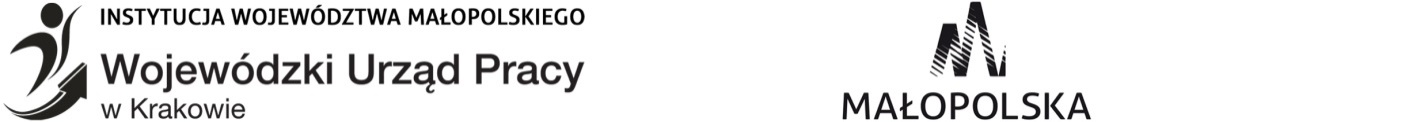 Załącznik 1Formularz zgłoszenia do konkursu na Ambasadora Bilansu Kariery 2021KLAUZULA INFORMACYJNAJak będziemy przetwarzać dane osobowe?Cel przetwarzania danychPana/Pani dane osobowe są przetwarzane wyłącznie w celu realizacji projektu „Kierunek Kariera”, w szczególności potwierdzenia kwalifikowalności wydatków, udzielenia wsparcia, monitoringu, ewaluacji, kontroli, audytu i sprawozdawczości oraz działań informacyjno-promocyjnych w ramach Regionalnego Programu Operacyjnego Województwa Małopolskiego na lata 2014-2020 (RPO WM).Dobrowolność podania danychPodanie danych ma charakter dobrowolny, aczkolwiek jest wymogiem ustawowym, a konsekwencją odmowy ich podania jest brak możliwości udziału w konkursie organizowanym w ramach projektu.Administrator danych osobowychAdministratorem Pana/Pani danych osobowych Wojewódzki Urząd Pracy w Krakowie, pl. Na Stawach 1, 30-107 Kraków.Podstawa prawna przetwarzania danych Przetwarzanie Pana/Pani danych osobowych jest zgodne z prawem i spełnia warunki, o których mowa w art. 6 ust. 1 lit. c) Rozporządzenia Parlamentu Europejskiego i Rady (UE) 2016/679 – dane osobowe są niezbędne dla realizacji Regionalnego Programu Operacyjnego Województwa Małopolskiego na lata 2014-2020 na podstawie:rozporządzenia Parlamentu Europejskiego i Rady (UE) Nr 1303/2013 z dnia 17 grudnia 2013 r. ustanawiające wspólne przepisy dotyczące Europejskiego Funduszu Rozwoju Regionalnego, Europejskiego Funduszu Społecznego, Funduszu Spójności, Europejskiego Funduszu Rolnego na rzecz Rozwoju Obszarów Wiejskich oraz Europejskiego Funduszu Morskiego i Rybackiego oraz ustanawiające przepisy ogólne dotyczące Europejskiego Funduszu Rozwoju Regionalnego, Europejskiego Funduszu Społecznego, Funduszu Spójności i Europejskiego Funduszu Morskiego i Rybackiego oraz uchylające rozporządzenie Rady (WE) nr 1083/2006;rozporządzenia Parlamentu Europejskiego i Rady (UE) Nr 1304/2013 z dnia 17 grudnia 013 r. w sprawie Europejskiego Funduszu Społecznego i uchylające rozporządzenie Rady (WE) nr 1081/2006;ustawy z dnia 11 lipca 2014 r. o zasadach realizacji programów w zakresie polityki spójności finansowanych w perspektywie finansowej 2014–2020;rozporządzenia Wykonawczego Komisji (UE) Nr 1011/2014 z dnia 22 września 2014 r. ustanawiające szczegółowe przepisy wykonawcze do rozporządzenia Parlamentu Europejskiego i Rady (UE) nr 1303/2013 w odniesieniu do wzorów służących do przekazywania Komisji określonych informacji oraz szczegółowe przepisy dotyczące wymiany informacji między beneficjentami a instytucjami zarządzającymi, certyfikującymi, audytowymi i pośredniczącymi.Czas przechowywania danychPana/Pani dane osobowe będą przechowywane do momentu zakończenia realizacji i rozliczenia projektu i zamknięcia i rozliczenia Regionalnego Programu Operacyjnego Województwa Małopolskiego 2014-2020 oraz zakończenia okresu trwałości dla projektu i okresu archiwizacyjnego, w zależności od tego, która z tych dat nastąpi później.Jakie ma Pan/i prawa w zakresie przetwarzania przez nas Pana/Pani danych osobowych?Przysługuje Pani/Panu prawo dostępu do Pani/Pana danych oraz prawo żądania ich sprostowania. Prawo do sprostowania jest realizowane zgodnie z krajowymi procedurami.Przysługuje Pani/Panu również prawo wniesienia skargi do organu nadzorczego zajmującego się ochroną danych osobowych w państwie członkowskim Pani/Pana zwykłego pobytu, miejsca pracy lub miejsca popełnienia domniemanego naruszenia.Prezes Urzędu Ochrony Danych Osobowych (PUODO)
Adres: Stawki 2, 00-193 WarszawaInformacje kontaktoweZ administratorem danych można się skontaktować poprzez adres mailowy: kancelaria@wup-krakow.pl, telefonicznie pod numerem: 12 42 87 870 lub pisemnie na w/w adres siedziby administratora.We wszystkich sprawach dotyczących przetwarzania danych osobowych oraz korzystania z praw związanych z przetwarzaniem danych można się skontaktować na adres mailowy: ochronadanych@wup-krakow.pl.IMIĘ:NAZWISKO:TELEFON:NAZWA SOŁECTWA / NAZWA KOŁA GOSPODYŃ WIEJSKICHAdres e-mail na który Organizator ma wysyłać informacje i treści, które należy wśród mieszkańców wypromowaćNazwa lub adres profilu w portalu społecznościowym, na którym kandydat zamieszczać będzie informacje przekazywane przez Organizatora